Chapter 4: The Dynamic Crust						Name: __________________Lesson: Earth’s InteriorI Can…/Main Ideas		Notes		Explain how scientists know about the layers of the EarthName & explain the two types of crustLABEL PICTURE     BELOW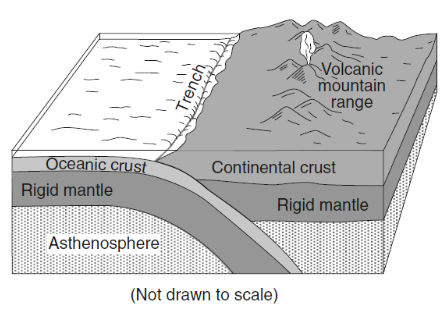 Describe the importance of the asthenosphereCompare & contrast the inner and outer coreESRT pg ________Lesson: Plate TectonicsI Can…/Main Ideas		Notes		What is believed to make the plates moveDRAW CONVECTION CURRENTS BELOW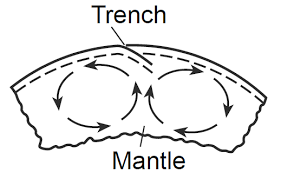 Name proof that the Earth’s plates have moved over timeDescribe age & heat patterns located at the Mid Ocean RidgesLesson: Plate BoundariesI Can…/Main Ideas		Notes		Convergent plate boundaries 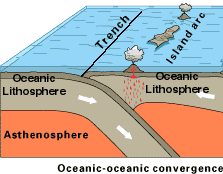 ESRT pg ________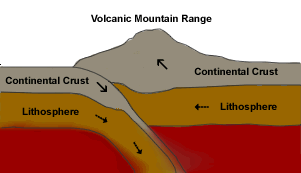 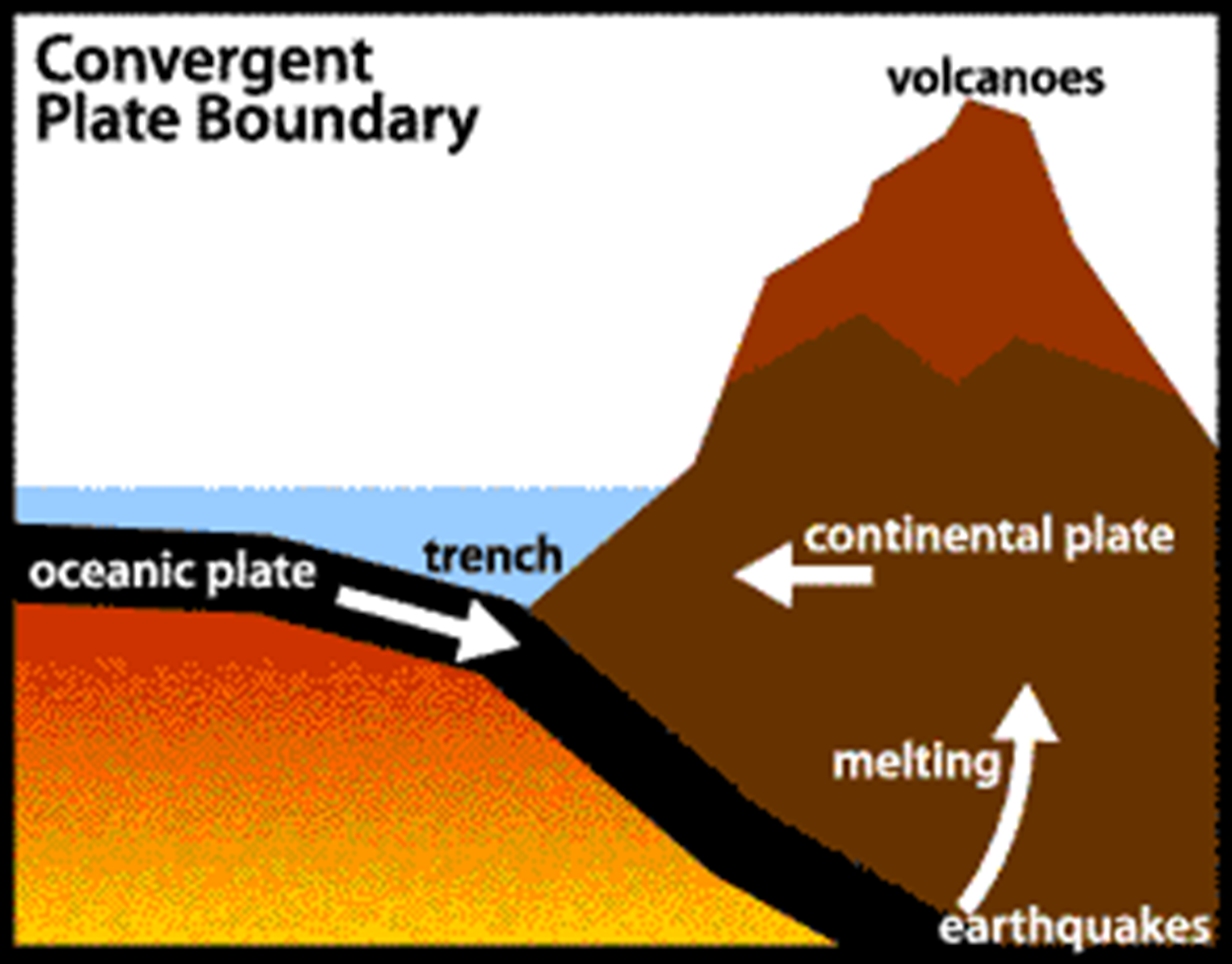 Divergent plate boundaries Transform plate boundaries ESRT pg ________Lesson: EarthquakesI Can…/Main Ideas		Notes		Identify the different types of crustal features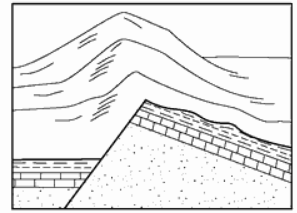 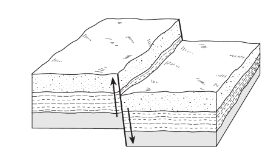 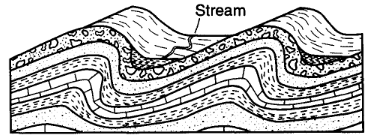 I can describe what an earthquake is & where earthquakes start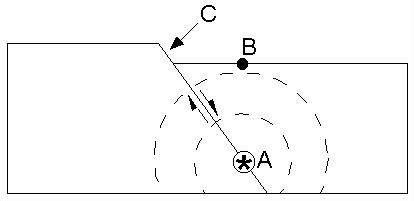 How to measure an EarthquakeDescribe P & S waves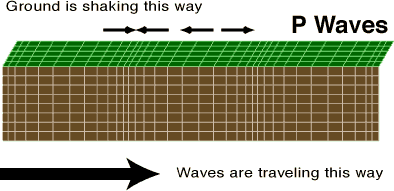 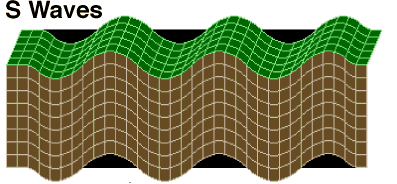 Scales used to measure earthquake damageEarthquake safetyTsunami Lesson: Reading P & S Wave ChartESRT pg ________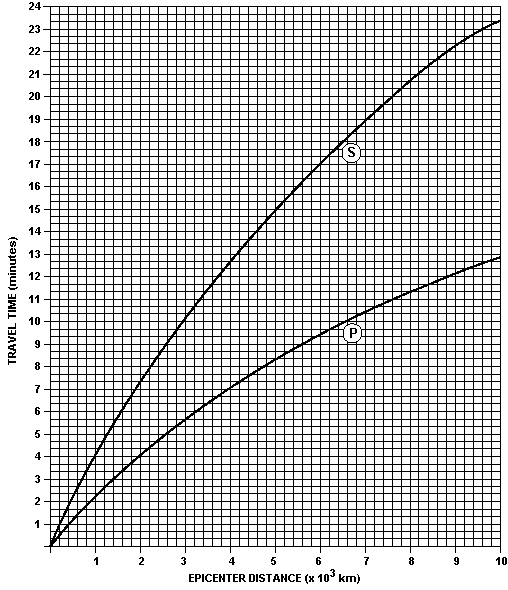 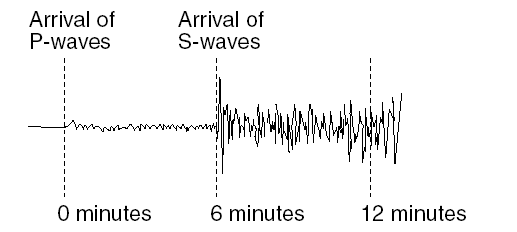 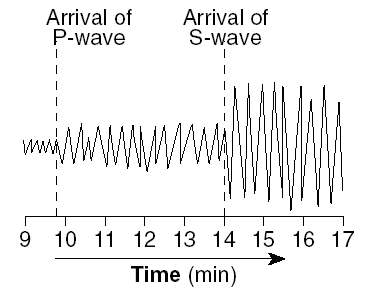 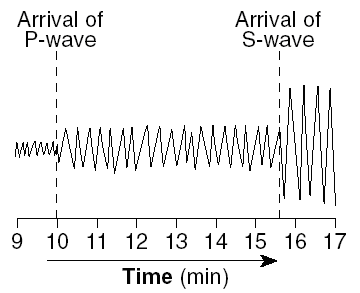 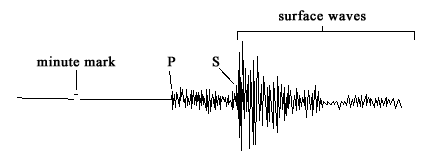 Q: Approximately how far away from Station Y is the epicenter?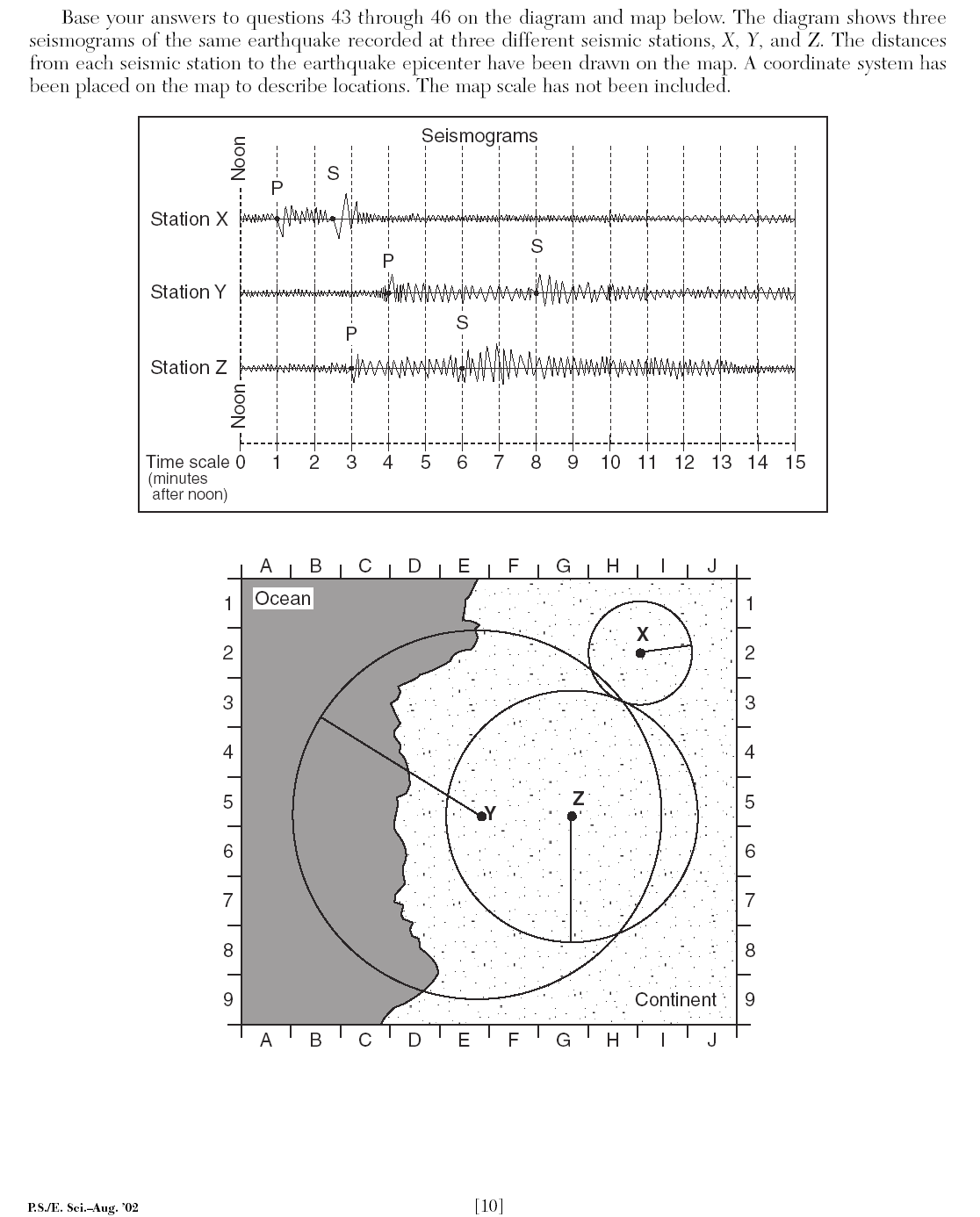 		Epicenter = _____________________Sometimes they just give you the P-arrival time & ask you for distance.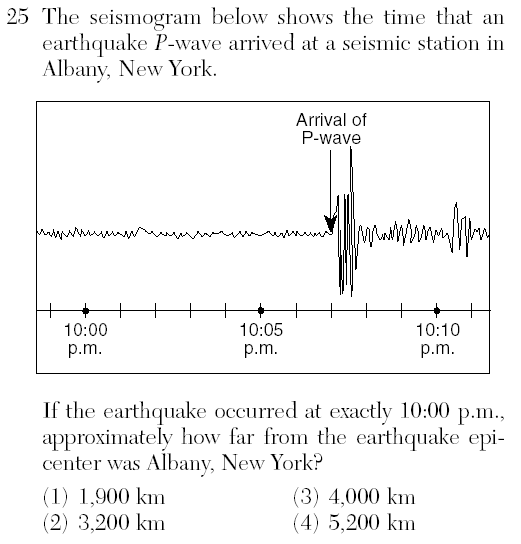 Difference = ______________If earthquake occurred at exactly 10:00 pm, approximately how far from the earthquake epicenter was Albany, NY?1) Find the P-wave travel time on the LEFT of the Chart										DISTANCE = _____________2) Continue until you get to the P-line & look down to see DistanceCalculate Origin TimeOrigin time is when the earthquake _________________It’s determined by the _______________________________ & ____________________________The ______________________ the epicenter is, the _________________________  will be between the P and S waves. Q: 	P wave arrived at a station at 10 hr: 12 min: 30 sec & the seismograph is 5600 km away from the epicenter, when did the earthquake occur?10 hr: 12 min: 30 sec-	     min:     secFinding Earthquake Epicenters_______ seismic stations must be usedEach seismic station only tells you the _____________ NOT ___________________!Find epicenter distance for each seismograph stationDistance is used as a ___________ and circles are drawn on a mapWhere the ___________ circles ______________ is where the epicenter wasLesson: VolcanoesI Can…/Main Ideas		Notes		A volcano isWhat is occurring during eruptions & what features are being formedDangers & how to predict eruptionsVolcano safety